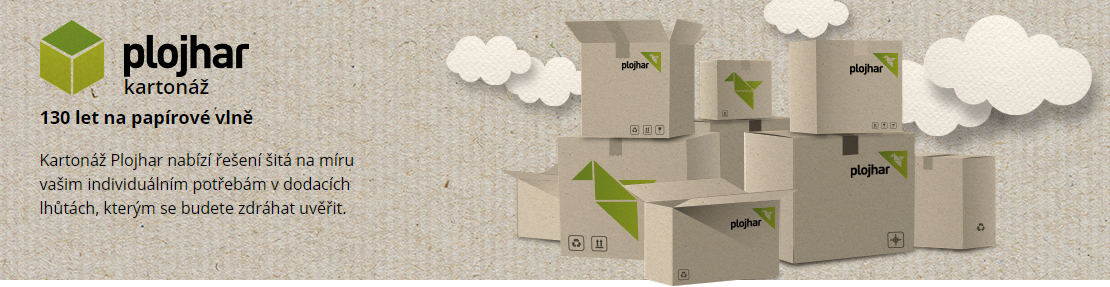 Jsme rodinná firma s tradicí od roku 1888 zabývající se zakázkovou výrobou kartonových obalů. S našimi osmdesáti zaměstnanci úspěšně rosteme a dobře využíváme rostoucí zájem o obalové materiály z vlnité lepenky. Pro naši provozovnu v Českých Budějovicích – Rožnově hledáme:směnového mistraVaším úkolem bude zajistit zpracovávání výrobních zakázek naplánovaných na směnu a řídit tým ca. 20 spolupracovníkůNabízímePlat po zapracování od 40 000 Kč brutto/ měsíčně plus pololetní a roční prémieZaučení a adaptační plánStabilitu a zázemí rodinné firmy pečující o své zaměstnance Stravenkový paušál v hodnotě 82 Kč za každý odpracovaný den HPP ve dvousměnném provozu5 týdnů dovolenéMožnost dalšího rozvoje OčekávámeZkušenosti s vedením kolektivu a schopnost týmové práceZnalost práce s MS Office (Excel, Outlook ..)Ochotu a schopnost učit seSamostatnost, přirozenou zodpovědnostSchopnost udržovat pořádek a pravidla BOZPPokud Vás práce zaujala, neváhejte nás kontaktovat! Těšíme se na Vás!Svůj stručný životopis zašlete na emailovou adresubarbora.maresova@plojhar.cz +420 735 751 404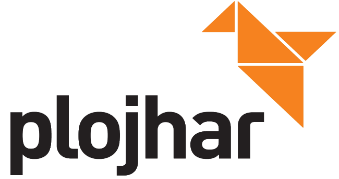 Plojhar s r.o. Jaroslava Hůlky 1947České Budějovice Rožnovwww.plojhar.cz